§1616.  Contracts are subject to continuing federal appropriations of federal transportation fundsEvery contract relating to the issuance of bonds or notes to finance all or a part of the costs of qualified transportation projects must provide that all financial obligations of the State or of any agency or department of the State in regard to the portion of the principal of and interest on the bonds or notes and the related costs and expenses that may be paid from federal transportation funds pursuant to federal law and any agreement between the United States Department of Transportation, Federal Highway Administration or any agency of the Federal Highway Administration and the Department of Transportation that is or will be the initial recipient of such federal transportation funds are subject to continuing federal appropriations of federal transportation funds at a level equal to or greater than the amount needed to pay the federal share of principal, interest and costs and expenses on any such bonds or notes.  [PL 2007, c. 329, Pt. P, §1 (NEW).]SECTION HISTORYPL 2007, c. 329, Pt. P, §1 (NEW). The State of Maine claims a copyright in its codified statutes. If you intend to republish this material, we require that you include the following disclaimer in your publication:All copyrights and other rights to statutory text are reserved by the State of Maine. The text included in this publication reflects changes made through the First Regular and First Special Session of the 131st Maine Legislature and is current through November 1. 2023
                    . The text is subject to change without notice. It is a version that has not been officially certified by the Secretary of State. Refer to the Maine Revised Statutes Annotated and supplements for certified text.
                The Office of the Revisor of Statutes also requests that you send us one copy of any statutory publication you may produce. Our goal is not to restrict publishing activity, but to keep track of who is publishing what, to identify any needless duplication and to preserve the State's copyright rights.PLEASE NOTE: The Revisor's Office cannot perform research for or provide legal advice or interpretation of Maine law to the public. If you need legal assistance, please contact a qualified attorney.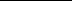 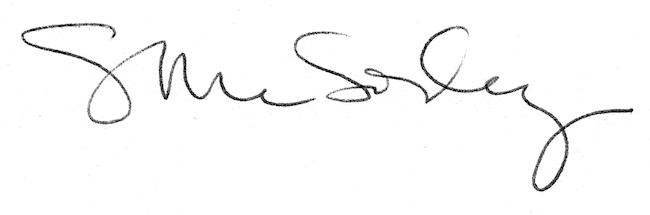 